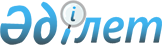 "2011-2013 жылдарға арналған аудандық бюджет туралы" Созақ аудандық мәслихатының 2010 жылғы 22 желтоқсандағы № 223 шешіміне өзгерістер енгізу
туралы
					
			Күшін жойған
			
			
		
					Оңтүстік Қазақстан облысы Созақ аудандық мәслихатының 2011 жылғы 9 наурыздағы N 257 шешімі. Оңтүстік Қазақстан облысы Созақ ауданының Әділет басқармасында 2011 жылғы 16 наурызда N 14-12-118 тіркелді. Қолданылу мерзімінің аяқталуына байланысты шешімнің күші жойылды - Оңтүстік Қазақстан облысы Созақ аудандық мәслихатының 2012 жылғы 12 қаңтардағы N 8 хатымен      Ескерту. Қолданылу мерзімінің аяқталуына байланысты шешімнің күші жойылды - Оңтүстік Қазақстан облысы Созақ аудандық мәслихатының 2012.01.12 N 8 хатымен.

      Қазақстан Республикасының 2008 жылғы 4 желтоқсандағы Бюджет кодексінің 109-бабының 5-тармағына, "Қазақстан Республикасындағы жергілікті мемлекеттік басқару және өзін-өзі басқару туралы" Қазақстан Республикасының 2001 жылғы 23 қаңтардағы Заңының 6-бабы 1-тармағының 1) тармақшасына және Оңтүстік Қазақстан облыстық мәслихатының 2011 жылғы 23 ақпандағы № 37/381-IV "2011-2013 жылдарға арналған облыстық бюджет туралы" Оңтүстік Қазақстан облыстық мәслихатының 2010 жылғы 10 желтоқсандағы № 35/349-IV шешіміне өзгерістер мен толықтырулар енгізу туралы" Нормативтік құқықтық актілерді мемлекеттік тіркеу тізілімінде № 2043 тіркелген шешіміне сәйкес, Созақ аудандық мәслихаты ШЕШТІ:



      1. "2011-2013 жылдарға арналған аудандық бюджет туралы" Созақ аудандық мәслихатының 2010 жылғы 22 желтоқсандағы № 223 (Нормативтік құқықтық актілерді мемлекеттік тіркеу тізілімінде 14-12-115 нөмірмен тіркелген, 2011 жылғы 1 қаңтарда "Молшылық" газетінің 01-02-03 нөмірлерінде жарияланған) шешіміне мынадай өзгерістер енгізілсін:



      1-тармақ жаңа редакцияда жазылсын:

      "1.Созақ ауданының 2011-2013 жылдарға арналған аудандық бюджеті 1, 2 және 3-қосымшаларға сәйкес, оның ішінде 2011 жылға мынадай көлемде бекiтілсін:

      кірістер - 5 174 509 мың теңге, оның ішінде:

      салықтық түсімдер -2 919 383 мың теңге;

      салықтық емес түсімдер -2 317 мың теңге;

      негізгі капиталды сатудан түсетін түсімдер -2 000 мың теңге;

      трансферттер түсімі -2 250 809 мың теңге;

      2) шығындар -5 177 125 мың теңге;

      3) таза бюджеттік кредиттеу – 9 350 мың теңге:

      бюджеттік кредиттер – 11 436 мың теңге;

      бюджеттік кредиттерді өтеу -2 086 мың теңге;

      4) қаржы активтерімен операциялар бойынша сальдо -0 мың теңге:

      қаржы активтерін сатып алу-0 мың теңге;

      мемлекеттің қаржы активтерін сатудан түсетін түсімдер -0 мың теңге;

      5) бюджет тапшылығы (профициті) – -11 966 мың теңге;

      6) бюджет тапшылығын қаржыландыру (профицитін пайдалану) – 11 966 мың теңге:

      қарыздар түсімі-11 436 мың теңге;

      қарыздарды өтеу -534 мың теңге;

      бюджет қаражатының пайдаланылатын қалдықтары -1 064 мың теңге".



      Көрсетілген шешімнің 1, 2, 3, 4, 5-қосымшалары осы шешімнің 1, 2, 3, 4, 5-қосымшаларына сәйкес жаңа редакцияда жазылсын.



      2. Осы шешім 2011 жылдың 1 қаңтарынан бастап қолданысқа енгізіледі.      Созақ аудандық мәслихатының

      кезектен тыс ХХХVІ сессиясының төрағасы:   М.Сапаров      Созақ аудандық мәслихатының хатшысы:       А.Аймұрзаев

Созақ аудандық мәслихатының

2011 жылғы 9 наурыздағы

№ 257 шешіміне 1 қосымшаСозақ аудандық мәслихатының

2010 жылғы 22 желтоқсандағы

№ 223 шешіміне 1 қосымша       2011 жылға арналған аудандық бюджет

Созақ аудандық мәслихатының

2011 жылғы 9 наурыздағы

№ 257 шешіміне 2 қосымшаСозақ аудандық мәслихатының

2010 жылғы 22 желтоқсандағы

№ 223 шешіміне 2 қосымша       2012 жылға арналған аудандық бюджет       

Созақ аудандық мәслихатының

2011 жылғы 9 наурыздағы

№ 257 шешіміне 3 қосымшаСозақ аудандық мәслихатының

2010 жылғы 22 желтоқсандағы

№ 223 шешіміне 3 қосымша       2013 жылға арналған аудандық бюджет      

Созақ аудандық мәслихатының

2011 жылғы 9 наурыздағы

№ 257 шешіміне 4 қосымшаСозақ аудандық мәслихатының

2010 жылғы 22 желтоқсандағы

№ 223 шешіміне 4 қосымша       Бюджеттік инвестициялық жобаларды (бағдарламаларды) іске асыруға және заңды тұлғалардың жарғылық қорын қалыптастыруға бағытталған, бюджеттік бағдарламалар бөлінісінде 2011 жылға арналған аудандық бюджеттік даму бағдарламаларының тізбесі      

Созақ аудандық мәслихатының

2011 жылғы 9 наурыздағы

№ 257 шешіміне 5 қосымшаСозақ аудандық мәслихатының

2010 жылғы 22 желтоқсандағы

№ 223 шешіміне 5 қосымша       2011 жылға арналған жергілікті бюджеттерді орындау барысында қысқартуға жатпайтын жергілікті бюджеттің бағдарламалар тізбесі      
					© 2012. Қазақстан Республикасы Әділет министрлігінің «Қазақстан Республикасының Заңнама және құқықтық ақпарат институты» ШЖҚ РМК
				СанатыСанатыСанатыСанатыСомасы,мың теңгеСыныбыСыныбыСыныбыСомасы,мың теңгеIшкi сыныбыIшкi сыныбыСомасы,мың теңгеАтауыСомасы,мың теңгеІ. Кірістер51745091Салықтық түсімдер291938301Табыс салығы9967582Жеке табыс салығы99675803Әлеуметтiк салық8507071Әлеуметтік салық85070704Меншiкке салынатын салықтар10447651Мүлiкке салынатын салықтар9829563Жер салығы142894Көлiк құралдарына салынатын салық465135Бірыңғай жер салығы100705Тауарларға, жұмыстарға және қызметтерге салынатын iшкi салықтар247592Акциздер25383Табиғи және басқа ресурстарды пайдаланғаны үшiн түсетiн түсiмдер128374Кәсiпкерлiк және кәсiби қызметтi жүргiзгенi үшiн алынатын алымдар75995Ойын бизнесіне салық178508Заңдық мәнді іс-әрекеттерді жасағаны және (немесе) оған уәкілеттігі бар мемлекеттік органдар немесе лауазымды адамдар құжаттар бергені үшін алатын міндетті төлемдер23941Мемлекеттік баж23942Салықтық емес түсiмдер231701Мемлекеттік меншіктен түсетін кірістер11075Мемлекет меншігіндегі мүлікті жалға беруден түсетін кірістер110706Басқа да салықтық емес түсiмдер12101Басқа да салықтық емес түсiмдер12103Негізгі капиталды сатудан түсетін түсімдер200003Жердi және материалдық емес активтердi сату20001Жерді сату20004Трансферттер түсімі225080902Мемлекеттiк басқарудың жоғары тұрған органдарынан түсетiн трансферттер22508092Облыстық бюджеттен түсетiн трансферттер2250809Функционалдық топ Функционалдық топ Функционалдық топ Функционалдық топ Функционалдық топ сомасы, мың теңгеКіші функцияКіші функцияКіші функцияКіші функциясомасы, мың теңгеБюджеттік бағдарламалардың әкiмшiсiБюджеттік бағдарламалардың әкiмшiсiБюджеттік бағдарламалардың әкiмшiсiсомасы, мың теңгеБағдарламаБағдарламасомасы, мың теңгеАтауысомасы, мың теңге111123ІІ. Шығындар517712501Жалпы сипаттағы мемлекеттiк қызметтер2796291Мемлекеттiк басқарудың жалпы функцияларын орындайтын өкiлдi, атқарушы және басқа органдар258472112Аудан (облыстық маңызы бар қала) мәслихатының аппараты27867001Аудан (облыстық маңызы бар қала) мәслихатының қызметін қамтамасыз ету жөніндегі қызметтер27317003Мемлекеттік органдардың күрделі шығыстары550122Аудан (облыстық маңызы бар қала) әкімінің аппараты62394001Аудан (облыстық маңызы бар қала) әкімінің қызметін қамтамасыз ету жөніндегі қызметтер61794003Мемлекеттік органдардың күрделі шығыстары600123Қаладағы аудан аудандық маңызы бар қала, кент, ауыл (село), ауылдық (селолық) округ әкімінің аппараты168211001Қаладағы аудан, аудандық маңызы бар қаланың, кент, ауыл (село), ауылдық (селолық) округ әкімінің қызметін қамтамасыз ету жөніндегі қызметтер163246022Мемлекеттік органдардың күрделі шығыстары49652Қаржылық қызмет500459Ауданның (облыстық маңызы бар қаланың) экономика және қаржы бөлімі500Мемлекеттік қызметшілердің біліктілігін арттыру003Салық салу мақсатында мүлікті бағалауды жүргізу300011Коммуналдық меншікке түскен мүлікті есепке алу, сақтау, бағалау және сату2009Жалпы сипаттағы өзге де мемлекеттiк қызметтер20657459Ауданның (облыстық маңызы бар қаланың) экономика және қаржы бөлімі20657001Экономикалық саясатты, қалыптастыру мен дамыту, мемлекеттік жоспарлау ауданның (облыстық маңызы бар қаланың) бюджеттік атқару және коммуналдық меншігін басқару саласындағы мемлекеттік саясатты іске асыру жөніндегі қызметтер20397015Мемлекеттік органдардың күрделі шығыстары26002Қорғаныс128531Әскери мұқтаждар6353122Аудан (облыстық маңызы бар қала) әкімінің аппараты6353005Жалпыға бірдей әскери міндетті атқару шеңберіндегі іс-шаралар63532Төтенше жағдайлар жөніндегі жұмыстарды ұйымдастыру6500122Аудан (облыстық маңызы бар қала) әкімінің аппараты6500006Аудан (облыстық маңызы бар қала) ауқымындағы төтенше жағдайлардың алдын алу және оларды жою3000007Аудандық (қалалық) ауқымдағы дала өрттерінің,сондай- ақ мемлекеттік өртке қарсы қызмет органдары құрылмаған елді мекендерде өрттердің алдын алу және оларды сөндіру жөніндегі іс-шаралар350003Қоғамдық тәртіп, қауіпсіздік, құқықтық, сот, қылмыстық-атқару қызметі20001Құқық қорғау қызметі2000458Ауданның (облыстық маңызы бар қаланың) тұрғын үй-коммуналдық шаруашылығы, жолаушылар көлігі және автомобиль жолдары бөлімі2000021Елдi мекендерде жол жүрісі қауiпсiздiгін қамтамасыз ету200004Бiлiм беру37144771Мектепке дейiнгi тәрбие және оқыту267434123Қаладағы аудан, аудандық маңызы бар қала, кент, ауыл (село), ауылдық (селолық) округ әкімінің аппараты218040004Мектепке дейiнгi тәрбие ұйымдарын қолдау218040464Ауданның (облыстық маңызы бар қаланың) білім бөлімі49394009Мектепке дейiнгi тәрбие ұйымдарының қызметін қамтамасыз ету493942Бастауыш, негізгі орта және жалпы орта білім беру2838463464Ауданның (облыстық маңызы бар қаланың) білім бөлімі2838463003Жалпы білім беру2788787006Балаларға қосымша білім беру496769Білім беру саласындағы өзге де қызметтер608580464Ауданның (облыстық маңызы бар қаланың) білім бөлімі51628001Жергілікті деңгейде білім беру саласындағы мемлекеттік саясатты іске асыру жөніндегі қызметтер6884005Ауданның (облыстық маңызы бар қаланың) мемлекеттiк бiлiм беру мекемелері үшiн оқулықтар мен оқу-әдістемелік кешендерді сатып алу және жеткiзу23191007Аудандық (қалалық) ауқымдағы мектеп олимпиадаларын және мектептен тыс іс-шараларды өткiзу1300015Жетім баланы (жетім балаларды) және ата-аналарының қамқорынсыз қалған баланы (балаларды) күтіп-ұстауға асыраушыларына ай сайынғы ақшалай қаражат төлемдері7711020Үйде оқытылатын мүгедек балаларды жабдықпен, бағдарламалық қамтыммен қамтамасыз ету 12542472Ауданның (облыстық маңызы бар қаланың) құрылыс, сәулет және қала құрылысы бөлімі556952037Білім беру объектілерін салу және реконструкциялау55695205Денсаулық сақтау2009Денсаулық сақтау саласындағы өзге де қызметтер200123Қаладағы аудан, аудандық маңызы бар қала, кент, ауыл (село), ауылдық (селолық) округ әкімінің аппараты200002Ерекше жағдайларда сырқаты ауыр адамдарды дәрігерлік көмек көрсететін ең жақын денсаулық сақтау ұйымына жеткізуді ұйымдастыру20006Әлеуметтiк көмек және әлеуметтiк қамсыздандыру1889562Әлеуметтiк көмек159686451Ауданның (облыстық маңызы бар қаланың) жұмыспен қамту және әлеуметтік бағдарламалар бөлімі159686002Еңбекпен қамту бағдарламасы19061004Ауылдық жерлерде тұратын денсаулық сақтау, білім беру, әлеуметтік қамтамасыз ету, мәдениет және спорт мамандарына отын сатып алуға Қазақстан Республикасының заңнамасына сәйкес әлеуметтік көмек көрсету22281005Мемлекеттік атаулы әлеуметтік көмек9834006Тұрғын үй көмегі3493007Жергілікті өкілетті органдардың шешімі бойынша мұқтаж азаматтардың жекелеген топтарына әлеуметтік көмек17747010Үйден тәрбиеленіп оқытылатын мүгедек балаларды материалдық қамтамасыз ету722014Мұқтаж азаматтарға үйде әлеуметтiк көмек көрсету2540801618 жасқа дейінгі балаларға мемлекеттік жәрдемақылар54000017Мүгедектерді оңалту жеке бағдарламасына сәйкес, мұқтаж мүгедектерді міндетті гигиеналық құралдармен қамтамасыз етуге, және ымдау тілі мамандарының, жеке көмекшілердің қызмет көрсету71409Әлеуметтiк көмек және әлеуметтiк қамтамасыз ету салаларындағы өзге де қызметтер29270451Ауданның (облыстық маңызы бар қаланың) жұмыспен қамту және әлеуметтік бағдарламалар бөлімі29270001Жергілікті деңгейде халық үшін әлеуметтік бағдарламаларды жұмыспен қамтуды қамтамасыз етуді іске асыру саласындағы мемлекеттік саясатты іске асыру жөніндегі қызметтер28919011Жәрдемақыларды және басқа да әлеуметтік төлемдерді есептеу, төлеу мен жеткізу бойынша қызметтерге ақы төлеу231021Мемлекеттік органдардың күрделі шығыстары12007Тұрғын үй-коммуналдық шаруашылық3226801Тұрғын үй шаруашылығы63385472Ауданның (облыстық маңызы бар қаланың) құрылыс, сәулет және қала құрылысы бөлімі63385003Мемлекеттік коммуналдық тұрғын үй қорының тұрғын үй құрылысы және (немесе) сатып алу20345004Инженерлік коммуникациялық инфрақұрылымды дамыту және жайластыру430402Коммуналдық шаруашылық126711458Ауданның (облыстық маңызы бар қаланың) тұрғын үй-коммуналдық шаруашылығы, жолаушылар көлігі және автомобиль жолдары бөлімі59301012Сумен жабдықтау және су бөлу жүйесінің қызмет етуі 59301472Ауданның (облыстық маңызы бар қаланың) құрылыс, сәулет және қала құрылысы бөлімі67410006Сумен жабдықтау жүйесін дамыту674103Елді-мекендерді көркейту132584123Қаладағы аудан, аудандық маңызы бар қала, кент, ауыл (село), ауылдық (селолық) округ әкімінің аппараты10116008Елдi мекендерде көшелерді жарықтандыру1316011Елдi мекендердi абаттандыру және көгалдандыру8800458Ауданның (облыстық маңызы бар қаланың) тұрғын үй-коммуналдық шаруашылығы, жолаушылар көлігі және автомобиль жолдары бөлімі67579015Елдi мекендердегі көшелердi жарықтандыру5565016Елдi мекендердiң санитариясын қамтамасыз ету20500018Елдi мекендердi абаттандыру және көгалдандыру41514472Ауданның (облыстық маңызы бар қаланың) құрылыс бөлімі54889007Қаланы және елді мекендерді көркейтуді дамыту5488908Мәдениет, спорт, туризм және ақпараттық кеңістiк2415201Мәдениет саласындағы қызмет114272455Ауданның (облыстық маңызы бар қаланың) мәдениет және тілдерді дамыту бөлімі109272003Мәдени-демалыс жұмысын қолдау109272472Ауданның (облыстық маңызы бар қаланың) құрылыс, сәулет және қала құрылысы бөлімі5000011Мәдениет объектілерін дамыту50002Спорт54192465Ауданның (облыстық маңызы бар қаланың) Дене шынықтыру және спорт бөлімі54192005Ұлттық және бұқаралық спорт түрлерін дамыту50192006Аудандық (облыстық маңызы бар қалалық) деңгейде спорттық жарыстар өткiзу3000007Әртүрлi спорт түрлерi бойынша аудан (облыстық маңызы бар қала) құрама командаларының мүшелерiн дайындау және олардың облыстық спорт жарыстарына қатысуы10003Ақпараттық кеңiстiк50172455Ауданның (облыстық маңызы бар қаланың) мәдениет және тілдерді дамыту бөлімі33918006Аудандық (қалалық) кiтапханалардың жұмыс iстеуi33918456Ауданның (облыстық маңызы бар қаланың) ішкі саясат бөлімі16254002Газеттер мен журналдар арқылы мемлекеттік ақпараттық саясат жүргізу жөніндегі қызметтер12771005Телерадио хабарларын тарату арқылы мемлекеттік ақпараттық саясатты жүргізу жөніндегі қызметтер34839Мәдениет, спорт, туризм және ақпараттық кеңiстiктi ұйымдастыру жөнiндегi өзге де қызметтер22884455Ауданның (облыстық маңызы бар қаланың) мәдениет және тілдерді дамыту бөлімі6800001Жергілікті деңгейде тілдерді және мәдениетті дамыту саласындағы мемлекеттік саясатты іске асыру жөніндегі қызметтер6660010Мемлекеттік органдардың күрделі шығыстары140456Ауданның (облыстық маңызы бар қаланың) ішкі саясат бөлімі10971001Жергілікті деңгейде ақпарат, мемлекеттілікті нығайту және азаматтардың әлеуметтік сенімділігін қалыптастыру саласында мемлекеттік саясатты іске асыру жөніндегі қызметтер5696003Жастар саясаты саласындағы өңірлік бағдарламаларды iске асыру5125006Мемлекеттік органдардың күрделі шығыстары150465Ауданның (облыстық маңызы бар қаланың) Дене шынықтыру және спорт бөлімі5113001Жергілікті деңгейде дене шынықтыру және спорт саласындағы мемлекеттік саясатты іске асыру жөніндегі қызметтер511310Ауыл, су, орман, балық шаруашылығы, ерекше қорғалатын табиғи аумақтар, қоршаған ортаны және жануарлар дүниесін қорғау, жер қатынастары1364891Ауыл шаруашылығы42646454Ауданның (облыстық маңызы бар қаланың) кәсіпкерлік және ауыл шаруашылығы бөлімі2700008Ауылдық елді мекендердің әлеуметтік саласының мамандарын әлеуметтік қолдау шараларын іске асыру үшін жергілікті атқарушы органдарға берілетін бюджеттік кредиттерАуылдық елді мекендердің әлеуметтік саласының мамандарын әлеуметтік қолдау шараларын іске асыру үшін жергілікті атқарушы органдарға берілетін бюджеттік кредиттер099Республикалық бюджеттен берілетін нысаналы трансферттер есебінен ауылдық елді мекендер саласының мамандарын әлеуметтік қолдау шараларын іске асыру2700473Ауданның (облыстық маңызы бар қаланың) ветеринария бөлімі39946001Жергілікті деңгейде ветеринария саласындағы мемлекеттік саясатты іске асыру жөніндегі қызмет6796005Мал көмінділерінің (биотермиялық шұңқырлардың) жұмыс істеуін қамтамасыз ету5300006Ауру жануарларды санитарлық союды ұйымдастыру1850008Алып қойылатын және жойылатын ауру жануарлардың, жануарлардан алынатын өнімдер мен шикізаттың құнын иелеріне өтеу2350009Жануарлардың энзоотиялық аурулары бойынша ветеринариялық іс-шараларды жүргізу236506Жер қатынастары7028463Ауданның (облыстық маңызы бар қаланың) жер қатынастары бөлімі7028001Аудан (облыстық маңызы бар қала) аумағында жер қатынастарын реттеу саласындағы мемлекеттік саясатты іске асыру жөніндегі қызметтер6898007Мемлекеттік органдардың күрделі шығыстары1309Ауыл, су, орман, балық шаруашылығы және қоршаған ортаны қорғау мен жер қатынастары саласындағы өзге де қызметтер86815473Ауданның (облыстық маңызы бар қаланың) ветеринария бөлімі86815011Эпизоотияға қарсы іс-шаралар жүргізу8681511Өнеркәсіп, сәулет, қала құрылысы және құрылыс қызметі142502Сәулет, қала құрылысы және құрылыс қызметі14250472Ауданның (облыстық маңызы бар қаланың) құрылыс, сәулет және қала құрылысы бөлімі14250001Құрылыс, сәулет және қала құрылысы бөлімінің қызметін қамтамасыз ету жөніндегі қызметтер1425012Көлiк және коммуникациялар2151231Автомобиль көлiгi215123458Ауданның (облыстық маңызы бар қаланың) тұрғын үй-коммуналдық шаруашылығы, жолаушылар көлігі және автомобиль жолдары бөлімі215123023Автомобиль жолдарының жұмыс істеуін қамтамасыз ету21512313Басқалар478849Басқалар47884451Ауданның (облыстық маңызы бар қаланың) жұмыспен қамту және әлеуметтік бағдарламалар бөлімі1560022"Бизнестің жол картасы-2020" бағдарламасы шеңберінде жеке кәсіпкерлікті қолдау1560454Ауданның (облыстық маңызы бар қаланың) кәсіпкерлік және ауыл шаруашылығы бөлімі17657001Жергілікті деңгейде кәсіпкерлік, өнеркәсіп және ауыл шаруашылығы саласындағы мемлекеттік саясатты іске асыру жөніндегі қызметтер17397007Мемлекеттік органдардың күрделі шығыстары260458Ауданның (облыстық маңызы бар қаланың) тұрғын үй-коммуналдық шаруашылығы, жолаушылар көлігі және автомобиль жолдары бөлімі25167001Жергілікті деңгейде тұрғын үй-коммуналдық шаруашылығы, жолаушылар көлігі және автомобиль жолдары саласындағы мемлекеттік саясатты іске асыру жөніндегі қызметтер12907013Мемлекеттік органдардың күрделі шығыстары12260459Ауданның (облыстық маңызы бар қаланың) экономика және қаржы бөлімі3500012Ауданның (облыстық маңызы бар қаланың) жергілікті атқарушы органының резерві350015Трансферттер106401Трансферттер1064459Ауданның (облыстық маңызы бар қаланың) экономика және қаржы бөлімі1064006Нысаналы пайдаланылмаған (толық пайдаланылмаған) трансферттерді қайтару1064IІІ. Таза бюджеттік кредиттеу9350Бюджеттік кредиттер11436Функционалдық топ Функционалдық топ Функционалдық топ Функционалдық топ Функционалдық топ сомасы, мың теңгеКіші функцияКіші функцияКіші функцияКіші функциясомасы, мың теңгеБюджеттік бағдарламалардың әкімшісіБюджеттік бағдарламалардың әкімшісіБюджеттік бағдарламалардың әкімшісісомасы, мың теңгеБағдарламаБағдарламасомасы, мың теңгеАтауысомасы, мың теңге10Ауыл, су, орман, балық шаруашылығы, ерекше қорғалатын табиғи аумақтар, қоршаған ортаны және жануарлар дүниесін қорғау, жер қатынастары114361Ауыл шаруашылығы11436454Ауданның (облыстық маңызы бар қаланың) кәсіпкерлік және ауыл шаруашылығы бөлімі11436009Ауылдық елді мекендердің әлеуметтік саласының мамандарын әлеуметтік қолдау шараларын іске асыру үшін бюджеттік кредиттер11436СанатыСанатыСанатыСанатыАтауысомасы, мың теңгеСыныбыСыныбыСыныбысомасы, мың теңгеIшкi сыныбыIшкi сыныбыIшкi сыныбысомасы, мың теңгеЕрекшелiгi Ерекшелiгi сомасы, мың теңге5Бюджеттік кредиттерді өтеу2086001Бюджеттік кредиттерді өтеу2086001Мемлекеттік бюджеттен берілген бюджеттік кредиттерді өтеу2086103Аудандардың (облыстық маңызы бар қалалардың) жергілікті атқарушы органдарына облыстық бюджеттен берілген бюджеттік кредиттерді өтеу534011Заңды тұлғаларға жергілікті бюджеттен 2005 жылға дейін берілген бюджеттік кредиттерді өтеу1552ІV. Қаржы активтерімен операциялар бойынша сальдо0қаржы активтерін сатып алу0мемлекеттің қаржы активтерін сатудан түсетін түсімдер0V. Бюджет тапшылығы (профициті)-11 966VI. Бюджет тапшылығын қаржыландыру (профицитін пайдалану)11 966СанатыСанатыСанатыСанатыАтауысомасы, мың теңгеСыныбыСыныбыСыныбысомасы, мың теңгеIшкi сыныбыIшкi сыныбыIшкi сыныбысомасы, мың теңгеЕрекшелiгi Ерекшелiгi сомасы, мың теңгеҚарыздар түсімі11 4367Қарыздар түсімі11 43601Мемлекеттік ішкі қарыздар11 4362Қарыз алу келісім-шарттары11 43603Аудан (облыстық маңызы бар қаланың) жергілікті атқарушы органы алатын қарыздар11 436СанатыСанатыСанатыСанатыАтауысомасы, мың теңгеСыныбыСыныбыСыныбысомасы, мың теңгеIшкi сыныбыIшкi сыныбыIшкi сыныбысомасы, мың теңгеЕрекшелiгi Ерекшелiгi сомасы, мың теңгеҚарыздарды өтеу53416Қарыздарды өтеу53401Қарыздарды өтеу534459Ауданның (облыстық маңызы бар қаланың) экономика және қаржы бөлімі534005Жергілікті атқарушы органның жоғары тұрған бюджет алдындағы борышын өтеу 534СанатыСанатыСанатыСанатыАтауысомасы, мың теңгеСыныбыСыныбыСыныбысомасы, мың теңгеIшкi сыныбыIшкi сыныбыIшкi сыныбысомасы, мың теңгеЕрекшелiгi Ерекшелiгi сомасы, мың теңге8Бюджет қаражаты қалдықтарының қозғалысы106401Бюджет қаражаты қалдықтары10641Бюджет қаражатының бос қалдықтары106401Бюджет қаражатының бос қалдықтары1064СанатыСанатыСанатыСанатыСомасы, мың теңгеСыныбыСыныбыСыныбыСомасы, мың теңгеIшкi сыныбыIшкi сыныбыСомасы, мың теңгеАтауыСомасы, мың теңгеІ. Кірістер57710251Салықтық түсімдер316094901Табыс салығы10879392Жеке табыс салығы108793903Әлеуметтiк салық9248051Әлеуметтік салық92480504Меншiкке салынатын салықтар11188791Мүлiкке салынатын салықтар10521253Жер салығы154324Көлiк құралдарына салынатын салық502345Бірыңғай жер салығы108805Тауарларға, жұмыстарға және қызметтерге салынатын iшкi салықтар267392Акциздер27423Табиғи және басқа ресурстарды пайдаланғаны үшiн түсетiн түсiмдер138634Кәсiпкерлiк және кәсiби қызметтi жүргiзгенi үшiн алынатын алымдар82065Ойын бизнесіне салық192808Заңдық мәнді іс-әрекеттерді жасағаны және (немесе) оған уәкілеттігі бар мемлекеттік органдар немесе лауазымды адамдар құжаттар бергені үшін алатын міндетті төлемдер25871Мемлекеттік баж25872Салықтық емес түсiмдер250201Мемлекеттік меншіктен түсетін кірістер11965Мемлекет меншігіндегі мүлікті жалға беруден түсетін кірістер119606Басқа да салықтық емес түсiмдер13061Басқа да салықтық емес түсiмдер13063Негізгі капиталды сатудан түсетін түсімдер216003Жердi және материалдық емес активтердi сату21601Жерді сату21604Трансферттер түсімі260541402Мемлекеттiк басқарудың жоғары тұрған органдарынан түсетiн трансферттер26054142Облыстық бюджеттен түсетiн трансферттер2605414Функционалдық топ Функционалдық топ Функционалдық топ Функционалдық топ Функционалдық топ сомасы, мың теңгеКіші функцияКіші функцияКіші функцияКіші функциясомасы, мың теңгеБюджеттік бағдарламалардың әкiмшiсiБюджеттік бағдарламалардың әкiмшiсiБюджеттік бағдарламалардың әкiмшiсiсомасы, мың теңгеБағдарламаБағдарламасомасы, мың теңгеАтауысомасы, мың теңге111123ІІ. Шығындар577102501Жалпы сипаттағы мемлекеттiк қызметтер2928761Мемлекеттiк басқарудың жалпы функцияларын орындайтын өкiлдi, атқарушы және басқа органдар270030112Аудан (облыстық маңызы бар қала) мәслихатының аппараты29149001Аудан (облыстық маңызы бар қала) мәслихатының қызметін қамтамасыз ету жөніндегі қызметтер28801003Мемлекеттік органдардың күрделі шығыстары348122Аудан (облыстық маңызы бар қала) әкімінің аппараты77745001Аудан (облыстық маңызы бар қала) әкімінің қызметін қамтамасыз ету жөніндегі қызметтер76745003Мемлекеттік органдардың күрделі шығыстары1000123Қаладағы аудан аудандық маңызы бар қала, кент, ауыл (село), ауылдық (селолық) округ әкімінің аппараты163136001Қаладағы аудан, аудандық маңызы бар қаланың, кент, ауыл (село), ауылдық (селолық) округ әкімінің қызметін қамтамасыз ету жөніндегі қызметтер158655023Мемлекеттік органдарды материалдық-техникалық жарақтандыру44812Қаржылық қызмет1073459Ауданның (облыстық маңызы бар қаланың) экономика және қаржы бөлімі1073Мемлекеттік қызметшілердің біліктілігін арттыру003Салық салу мақсатында мүлікті бағалауды жүргізу841011Коммуналдық меншікке түскен мүлікті есепке алу, сақтау, бағалау және сату2329Жалпы сипаттағы өзге де мемлекеттiк қызметтер21773459Ауданның (облыстық маңызы бар қаланың) экономика және қаржы бөлімі21773001Экономикалық саясатты, қалыптастыру мен дамыту, мемлекеттік жоспарлау ауданның (облыстық маңызы бар қаланың) бюджеттік атқару және коммуналдық меншігін басқару саласындағы мемлекеттік саясатты іске асыру жөніндегі қызметтер20960015Мемлекеттік органдардың күрделі шығыстары81302Қорғаныс177421Әскери мұқтаждар7873122Аудан (облыстық маңызы бар қала) әкімінің аппараты7873005Жалпыға бірдей әскери міндетті атқару шеңберіндегі іс-шаралар78732Төтенше жағдайлар жөніндегі жұмыстарды ұйымдастыру9869122Аудан (облыстық маңызы бар қала) әкімінің аппараты9869006Аудан (облыстық маңызы бар қала) ауқымындағы төтенше жағдайлардың алдын алу және оларды жою5805007Аудандық (қалалық) ауқымдағы дала өрттерінің,сондай- ақ мемлекеттік өртке қарсы қызмет органдары құрылмаған елді мекендерде өрттердің алдын алу және оларды сөндіру жөніндегі іс-шаралар406403Қоғамдық тәртіп, қауіпсіздік, құқықтық, сот, қылмыстық-атқару қызметі11611Құқық қорғау қызметі1161458Ауданның (облыстық маңызы бар қаланың) тұрғын үй-коммуналдық шаруашылығы, жолаушылар көлігі және автомобиль жолдары бөлімі1161021Елдi мекендерде жол жүрісі қауiпсiздiгін қамтамасыз ету116104Бiлiм беру34423921Мектепке дейiнгi тәрбие және оқыту218440123Қаладағы аудан, аудандық маңызы бар қала, кент, ауыл (село), ауылдық (селолық) округ әкімінің аппараты164424004Мектепке дейiнгi тәрбие ұйымдарын қолдау164424464Ауданның (облыстық маңызы бар қаланың) білім бөлімі54016009Мектепке дейiнгi тәрбие ұйымдарының қызметін қамтамасыз ету540162Бастауыш, негізгі орта және жалпы орта білім беру2865767464Ауданның (облыстық маңызы бар қаланың) білім бөлімі2865767003Жалпы білім беру2800751006Балаларға қосымша білім беру650169Білім беру саласындағы өзге де қызметтер358185464Ауданның (облыстық маңызы бар қаланың) білім бөлімі38185001Жергілікті деңгейде білім беру саласындағы мемлекеттік саясатты іске асыру жөніндегі қызметтер9302005Ауданның (облыстық маңызы бар қаланың) мемлекеттiк бiлiм беру мекемелері үшiн оқулықтар мен оқу-әдістемелік кешендерді сатып алу және жеткiзу27141007Аудандық (қалалық) ауқымдағы мектеп олимпиадаларын және мектептен тыс іс-шараларды өткiзу1742472Ауданның (облыстық маңызы бар қаланың) құрылыс, сәулет және қала құрылысы бөлімі320000037Білім беру объектілерін салу және реконструкциялау32000005Денсаулық сақтау2099Денсаулық сақтау саласындағы өзге де қызметтер209123Қаладағы аудан, аудандық маңызы бар қала, кент, ауыл (село), ауылдық (селолық) округ әкімінің аппараты209002Ерекше жағдайларда сырқаты ауыр адамдарды дәрігерлік көмек көрсететін ең жақын денсаулық сақтау ұйымына жеткізуді ұйымдастыру20906Әлеуметтiк көмек және әлеуметтiк қамсыздандыру2528462Әлеуметтiк көмек218460451Ауданның (облыстық маңызы бар қаланың) жұмыспен қамту және әлеуметтік бағдарламалар бөлімі218460002Еңбекпен қамту бағдарламасы32680004Ауылдық жерлерде тұратын денсаулық сақтау, білім беру, әлеуметтік қамтамасыз ету, мәдениет және спорт мамандарына отын сатып алуға Қазақстан Республикасының заңнамасына сәйкес әлеуметтік көмек көрсету23732005Мемлекеттік атаулы әлеуметтік көмек11222006Тұрғын үй көмегі17059007Жергілікті өкілетті органдардың шешімі бойынша мұқтаж азаматтардың жекелеген топтарына әлеуметтік көмек20962010Үйден тәрбиеленіп оқытылатын мүгедек балаларды материалдық қамтамасыз ету769014Мұқтаж азаматтарға үйде әлеуметтiк көмек көрсету2101001618 жасқа дейінгі балаларға мемлекеттік жәрдемақылар80596017Мүгедектерді оңалту жеке бағдарламасына сәйкес, мұқтаж мүгедектерді міндетті гигиеналық құралдармен қамтамасыз етуге, және ымдау тілі мамандарының, жеке көмекшілердің қызмет көрсету104309Әлеуметтiк көмек және әлеуметтiк қамтамасыз ету салаларындағы өзге де қызметтер34386451Ауданның (облыстық маңызы бар қаланың) жұмыспен қамту және әлеуметтік бағдарламалар бөлімі34386001Жергілікті деңгейде халық үшін әлеуметтік бағдарламаларды жұмыспен қамтуды қамтамасыз етуді іске асыру саласындағы мемлекеттік саясатты іске асыру жөніндегі қызметтер33525011Жәрдемақыларды және басқа да әлеуметтік төлемдерді есептеу, төлеу мен жеткізу бойынша қызметтерге ақы төлеу246021Мемлекеттік органдардың күрделі шығыстары61507Тұрғын үй-коммуналдық шаруашылық7286681Тұрғын үй шаруашылығы46528472Ауданның (облыстық маңызы бар қаланың) құрылыс, сәулет және қала құрылысы бөлімі46528003Мемлекеттік коммуналдық тұрғын үй қорының тұрғын үй құрылысы және (немесе) сатып алу32575004Инженерлік коммуникациялық инфрақұрылымды дамыту және жайластыру139532Коммуналдық шаруашылық567352458Ауданның (облыстық маңызы бар қаланың) тұрғын үй-коммуналдық шаруашылығы, жолаушылар көлігі және автомобиль жолдары бөлімі35347012Сумен жабдықтау және су бөлу жүйесінің қызмет етуі 35347472Ауданның (облыстық маңызы бар қаланың) құрылыс, сәулет және қала құрылысы бөлімі532005006Сумен жабдықтау жүйесін дамыту5320053Елді-мекендерді көркейту114788123Қаладағы аудан, аудандық маңызы бар қала, кент, ауыл (село), ауылдық (селолық) округ әкімінің аппараты11650008Елдi мекендерде көшелерді жарықтандыру666011Елдi мекендердi абаттандыру және көгалдандыру10984458Ауданның (облыстық маңызы бар қаланың) тұрғын үй-коммуналдық шаруашылығы, жолаушылар көлігі және автомобиль жолдары бөлімі87200015Елдi мекендердегі көшелердi жарықтандыру4644016Елдi мекендердiң санитариясын қамтамасыз ету5805017Жерлеу орындарын күтiп-ұстау және туысы жоқтарды жерлеу125018Елдi мекендердi абаттандыру және көгалдандыру76626472Ауданның (облыстық маңызы бар қаланың) құрылыс бөлімі15938007Қаланы және елді мекендерді көркейтуді дамыту1593808Мәдениет, спорт, туризм және ақпараттық кеңістiк2754031Мәдениет саласындағы қызмет133179455Ауданның (облыстық маңызы бар қаланың) мәдениет және тілдерді дамыту бөлімі76519003Мәдени-демалыс жұмысын қолдау76519472Ауданның (облыстық маңызы бар қаланың) құрылыс, сәулет және қала құрылысы бөлімі56660011Мәдениет объектілерін дамыту566602Спорт64431465Ауданның (облыстық маңызы бар қаланың) Дене шынықтыру және спорт бөлімі58841005Ұлттық және бұқаралық спорт түрлерін дамыту53177006Аудандық (облыстық маңызы бар қалалық) деңгейде спорттық жарыстар өткiзу3922007Әртүрлi спорт түрлерi бойынша аудан (облыстық маңызы бар қала) құрама командаларының мүшелерiн дайындау және олардың облыстық спорт жарыстарына қатысуы1742472Ауданның (облыстық маңызы бар қаланың) құрылыс, сәулет және қала құрылысы бөлімі5590008Спорт объектілерін дамыту55903Ақпараттық кеңiстiк56346455Ауданның (облыстық маңызы бар қаланың) мәдениет және тілдерді дамыту бөлімі37491006Аудандық (қалалық) кiтапханалардың жұмыс iстеуi37491456Ауданның (облыстық маңызы бар қаланың) ішкі саясат бөлімі18855002Газеттер мен журналдар арқылы мемлекеттік ақпараттық саясат жүргізу жөніндегі қызметтер15093005Телерадио хабарларын тарату арқылы мемлекеттік ақпараттық саясатты жүргізу жөніндегі қызметтер37629Мәдениет, спорт, туризм және ақпараттық кеңiстiктi ұйымдастыру жөнiндегi өзге де қызметтер21447455Ауданның (облыстық маңызы бар қаланың) мәдениет және тілдерді дамыту бөлімі7764001Жергілікті деңгейде тілдерді және мәдениетті дамыту саласындағы мемлекеттік саясатты іске асыру жөніндегі қызметтер7462010Мемлекеттік органдардың күрделі шығыстары302456Ауданның (облыстық маңызы бар қаланың) ішкі саясат бөлімі7820001Жергілікті деңгейде ақпарат, мемлекеттілікті нығайту және азаматтардың әлеуметтік сенімділігін қалыптастыру саласында мемлекеттік саясатты іске асыру жөніндегі қызметтер6340003Жастар саясаты саласындағы өңірлік бағдарламаларды iске асыру1306006Мемлекеттік органдардың күрделі шығыстары174465Ауданның (облыстық маңызы бар қаланың) Дене шынықтыру және спорт бөлімі5863001Жергілікті деңгейде дене шынықтыру және спорт саласындағы мемлекеттік саясатты іске асыру жөніндегі қызметтер5480004Мемлекеттік органдардың күрделі шығыстары38310Ауыл, су, орман, балық шаруашылығы, ерекше қорғалатын табиғи аумақтар, қоршаған ортаны және жануарлар дүниесін қорғау, жер қатынастары482721Ауыл шаруашылығы35335473Ауданның (облыстық маңызы бар қаланың) ветеринария бөлімі35335001Жергілікті деңгейде ветеринария саласындағы мемлекеттік саясатты іске асыру жөніндегі қызмет5081004Мемлекеттік органдарды материалдық-техникалық жарақтандыру372005Мал көмінділерінің (биотермиялық шұңқырлардың) жұмыс істеуін қамтамасыз ету5108006Ауру жануарларды санитарлық союды ұйымдастыру1498008Алып қойылатын және жойылатын ауру жануарлардың, жануарлардан алынатын өнімдер мен шикізаттың құнын иелеріне өтеу1393009Жануарлардың энзоотиялық аурулары бойынша ветеринариялық іс-шараларды жүргізу218832Су шаруашылығы3962472Ауданның (облыстық маңызы бар қаланың) құрылыс, сәулет және қала құрылысы бөлімі3962012Сумен жабдықтау жүйесін дамыту39626Жер қатынастары8975463Ауданның (облыстық маңызы бар қаланың) жер қатынастары бөлімі8975001Аудан (облыстық маңызы бар қала) аумағында жер қатынастарын реттеу саласындағы мемлекеттік саясатты іске асыру жөніндегі қызметтер7504004Жерді аймақтарға бөлу жөніндегі жұмысты ұйымдастыру1307007Мемлекеттік органдардың күрделі шығыстары16411Өнеркәсіп, сәулет, қала құрылысы және құрылыс қызметі143142Сәулет, қала құрылысы және құрылыс қызметі14314472Ауданның (облыстық маңызы бар қаланың) құрылыс, сәулет және қала құрылысы бөлімі14314001Құрылыс, сәулет және қала құрылысы бөлімінің қызметін қамтамасыз ету жөніндегі қызметтер14160013Аудан аумағында қала құрылысын дамытудың кешенді схемаларын, аудандық (облыстық) маңызы бар қалалардың, кенттердің және өзге де ауылдық елді мекендердің бас жоспарларын әзірлеу0015Мемлекеттік органдардың күрделі шығыстары15412Көлiк және коммуникациялар6517951Автомобиль көлiгi651795458Ауданның (облыстық маңызы бар қаланың) тұрғын үй-коммуналдық шаруашылығы, жолаушылар көлігі және автомобиль жолдары бөлімі651795023Автомобиль жолдарының жұмыс істеуін қамтамасыз ету65179513Басқалар453479Басқалар45347454Ауданның (облыстық маңызы бар қаланың) кәсіпкерлік және ауыл шаруашылығы бөлімі20078001Жергілікті деңгейде кәсіпкерлік, өнеркәсіп және ауыл шаруашылығы саласындағы мемлекеттік саясатты іске асыру жөніндегі қызметтер19722007Мемлекеттік органдардың күрделі шығыстары356458Ауданның (облыстық маңызы бар қаланың) тұрғын үй-коммуналдық шаруашылығы, жолаушылар көлігі және автомобиль жолдары бөлімі13014001Жергілікті деңгейде тұрғын үй-коммуналдық шаруашылығы, жолаушылар көлігі және автомобиль жолдары саласындағы мемлекеттік саясатты іске асыру жөніндегі қызметтер12503010Мемлекеттік органдардың күрделі шығыстары511459Ауданның (облыстық маңызы бар қаланың) экономика және қаржы бөлімі12255012Ауданның (облыстық маңызы бар қаланың) жергілікті атқарушы органының резерві12255IІІ. Таза бюджеттік кредиттеу2556Бюджеттік кредиттер3090Функционалдық топФункционалдық топФункционалдық топФункционалдық топФункционалдық топсомасы, мың теңгеКіші функцияКіші функцияКіші функцияКіші функциясомасы, мың теңгеБюджеттік бағдарламалардың әкімшісіБюджеттік бағдарламалардың әкімшісіБюджеттік бағдарламалардың әкімшісісомасы, мың теңгеБағдарламаБағдарламасомасы, мың теңгеАтауысомасы, мың теңге10Ауыл, су, орман, балық шаруашылығы, ерекше қорғалатын табиғи аумақтар, қоршаған ортаны және жануарлар дүниесін қорғау, жер қатынастары30901Ауыл шаруашылығы3090454Ауданның (облыстық маңызы бар қаланың) кәсіпкерлік және ауыл шаруашылығы бөлімі3090009Ауылдық елді мекендердің әлеуметтік саласының мамандарын әлеуметтік қолдау шараларын іске асыру үшін бюджеттік кредиттер3090СанатыСанатыСанатыСанатыАтауысомасы, мың теңгеСыныбыСыныбыСыныбысомасы, мың теңгеIшкi сыныбыIшкi сыныбыIшкi сыныбысомасы, мың теңгеЕрекшелiгi Ерекшелiгi сомасы, мың теңге5Бюджеттік кредиттерді өтеу534001Бюджеттік кредиттерді өтеу534001Мемлекеттік бюджеттен берілген бюджеттік кредиттерді өтеу534103Аудандардың (облыстық маңызы бар қалалардың) жергілікті атқарушы органдарына облыстық бюджеттен берілген бюджеттік кредиттерді өтеу534ІV. Қаржы активтерімен операциялар бойынша сальдо0қаржы активтерін сатып алу0мемлекеттің қаржы активтерін сатудан түсетін түсімдер0V. Бюджет тапшылығы (профициті)-2 556VI. Бюджет тапшылығын қаржыландыру (профицитін пайдалану)2 556СанатыСанатыСанатыСанатыАтауысомасы, мың теңгеСыныбыСыныбыСыныбысомасы, мың теңгеIшкi сыныбыIшкi сыныбыIшкi сыныбысомасы, мың теңгеЕрекшелiгi Ерекшелiгi сомасы, мың теңгеҚарыздар түсімі3 0907Қарыздар түсімі3 09001Мемлекеттік ішкі қарыздар3 0902Қарыз алу келісім-шарттары3 09003Аудан (облыстық маңызы бар қаланың) жергілікті атқарушы органы алатын қарыздар3 090СанатыСанатыСанатыСанатыАтауысомасы, мың теңгеСыныбыСыныбыСыныбысомасы, мың теңгеIшкi сыныбыIшкi сыныбыIшкi сыныбысомасы, мың теңгеЕрекшелiгi Ерекшелiгi сомасы, мың теңгеҚарыздарды өтеу53416Қарыздарды өтеу53401Қарыздарды өтеу534459Ауданның (облыстық маңызы бар қаланың) экономика және қаржы бөлімі534005Жергілікті атқарушы органның жоғары тұрған бюджет алдындағы борышын өтеу 534СанатыСанатыСанатыСанатыАтауысомасы, мың теңгеСыныбыСыныбыСыныбысомасы, мың теңгеIшкi сыныбыIшкi сыныбыIшкi сыныбысомасы, мың теңгеЕрекшелiгi Ерекшелiгi сомасы, мың теңге8Бюджет қаражаты қалдықтарының қозғалысы001Бюджет қаражаты қалдықтары01Бюджет қаражатының бос қалдықтары001Бюджет қаражатының бос қалдықтары0СанатыСанатыСанатыСомасы, мың теңгеСыныбыСыныбыСыныбыСомасы, мың теңгеIшкi сыныбыIшкi сыныбыСомасы, мың теңгеАтауыСомасы, мың теңгеІ. Кірістер50935491Салықтық түсімдер337913001Табыс салығы11625122Жеке табыс салығы116251203Әлеуметтiк салық9877281Әлеуметтік салық98772804Меншiкке салынатын салықтар11973671Мүлiкке салынатын салықтар11256053Жер салығы165904Көлiк құралдарына салынатын салық540025Бірыңғай жер салығы117005Тауарларға, жұмыстарға және қызметтерге салынатын iшкi салықтар287422Акциздер29473Табиғи және басқа ресурстарды пайдаланғаны үшiн түсетiн түсiмдер149024Кәсiпкерлiк және кәсiби қызметтi жүргiзгенi үшiн алынатын алымдар88205Ойын бизнесіне салық207308Заңдық мәнді іс-әрекеттерді жасағаны және (немесе) оған уәкілеттігі бар мемлекеттік органдар немесе лауазымды адамдар құжаттар бергені үшін алатын міндетті төлемдер27811Мемлекеттік баж27812Салықтық емес түсiмдер269001Мемлекеттік меншіктен түсетін кірістер12855Мемлекет меншігіндегі мүлікті жалға беруден түсетін кірістер128506Басқа да салықтық емес түсiмдер14051Басқа да салықтық емес түсiмдер14053Негізгі капиталды сатудан түсетін түсімдер232203Жердi және материалдық емес активтердi сату23221Жерді сату23224Трансферттер түсімі170940702Мемлекеттiк басқарудың жоғары тұрған органдарынан түсетiн трансферттер17094072Облыстық бюджеттен түсетiн трансферттер1709407Функционалдық топ Функционалдық топ Функционалдық топ Функционалдық топ Функционалдық топ сомасы, мың теңгеКіші функцияКіші функцияКіші функцияКіші функциясомасы, мың теңгеБюджеттік бағдарламалардың әкiмшiсiБюджеттік бағдарламалардың әкiмшiсiБюджеттік бағдарламалардың әкiмшiсiсомасы, мың теңгеБағдарламаБағдарламасомасы, мың теңгеАтауысомасы, мың теңге111123ІІ. Шығындар509354901Жалпы сипаттағы мемлекеттiк қызметтер3031801Мемлекеттiк басқарудың жалпы функцияларын орындайтын өкiлдi, атқарушы және басқа органдар279557112Аудан (облыстық маңызы бар қала) мәслихатының аппараты29938001Аудан (облыстық маңызы бар қала) мәслихатының қызметін қамтамасыз ету жөніндегі қызметтер29563003Мемлекеттік органдардың күрделі шығыстары375122Аудан (облыстық маңызы бар қала) әкімінің аппараты81111001Аудан (облыстық маңызы бар қала) әкімінің қызметін қамтамасыз ету жөніндегі қызметтер80033003Мемлекеттік органдардың күрделі шығыстары1078123Қаладағы аудан аудандық маңызы бар қала, кент, ауыл (село), ауылдық (селолық) округ әкімінің аппараты168508001Қаладағы аудан, аудандық маңызы бар қаланың, кент, ауыл (село), ауылдық (селолық) округ әкімінің қызметін қамтамасыз ету жөніндегі қызметтер163679023Мемлекеттік органдарды материалдық-техникалық жарақтандыру48292Қаржылық қызмет1156459Ауданның (облыстық маңызы бар қаланың) экономика және қаржы бөлімі1156Мемлекеттік қызметшілердің біліктілігін арттыру003Салық салу мақсатында мүлікті бағалауды жүргізу906011Коммуналдық меншікке түскен мүлікті есепке алу, сақтау, бағалау және сату2509Жалпы сипаттағы өзге де мемлекеттiк қызметтер22467459Ауданның (облыстық маңызы бар қаланың) экономика және қаржы бөлімі22467001Экономикалық саясатты, қалыптастыру мен дамыту, мемлекеттік жоспарлау ауданның (облыстық маңызы бар қаланың) бюджеттік атқару және коммуналдық меншігін басқару саласындағы мемлекеттік саясатты іске асыру жөніндегі қызметтер21591015Мемлекеттік органдардың күрделі шығыстары87602Қорғаныс191161Әскери мұқтаждар8483122Аудан (облыстық маңызы бар қала) әкімінің аппараты8483005Жалпыға бірдей әскери міндетті атқару шеңберіндегі іс-шаралар84832Төтенше жағдайлар жөніндегі жұмыстарды ұйымдастыру10633122Аудан (облыстық маңызы бар қала) әкімінің аппараты10633006Аудан (облыстық маңызы бар қала) ауқымындағы төтенше жағдайлардың алдын алу және оларды жою6255007Аудандық (қалалық) ауқымдағы дала өрттерінің,сондай- ақ мемлекеттік өртке қарсы қызмет органдары құрылмаған елді мекендерде өрттердің алдын алу және оларды сөндіру жөніндегі іс-шаралар437803Қоғамдық тәртіп, қауіпсіздік, құқықтық, сот, қылмыстық-атқару қызметі12511Құқық қорғау қызметі1251458Ауданның (облыстық маңызы бар қаланың) тұрғын үй-коммуналдық шаруашылығы, жолаушылар көлігі және автомобиль жолдары бөлімі1251021Елдi мекендерде жол жүрісі қауiпсiздiгін қамтамасыз ету125104Бiлiм беру32070031Мектепке дейiнгi тәрбие және оқыту222715123Қаладағы аудан, аудандық маңызы бар қала, кент, ауыл (село), ауылдық (селолық) округ әкімінің аппараты167508004Мектепке дейiнгi тәрбие ұйымдарын қолдау167508464Ауданның (облыстық маңызы бар қаланың) білім бөлімі55207009Мектепке дейiнгi тәрбие ұйымдарының қызметін қамтамасыз ету552072Бастауыш, негізгі орта және жалпы орта білім беру2909666464Ауданның (облыстық маңызы бар қаланың) білім бөлімі2909666003Жалпы білім беру2842201006Балаларға қосымша білім беру674659Білім беру саласындағы өзге де қызметтер74622464Ауданның (облыстық маңызы бар қаланың) білім бөлімі40605001Жергілікті деңгейде білім беру саласындағы мемлекеттік саясатты іске асыру жөніндегі қызметтер9485005Ауданның (облыстық маңызы бар қаланың) мемлекеттiк бiлiм беру мекемелері үшiн оқулықтар мен оқу-әдістемелік кешендерді сатып алу және жеткiзу29244007Аудандық (қалалық) ауқымдағы мектеп олимпиадаларын және мектептен тыс іс-шараларды өткiзу1876472Ауданның (облыстық маңызы бар қаланың) құрылыс, сәулет және қала құрылысы бөлімі34017037Білім беру объектілерін салу және реконструкциялау3401705Денсаулық сақтау2259Денсаулық сақтау саласындағы өзге де қызметтер225123Қаладағы аудан, аудандық маңызы бар қала, кент, ауыл (село), ауылдық (селолық) округ әкімінің аппараты225002Ерекше жағдайларда сырқаты ауыр адамдарды дәрігерлік көмек көрсететін ең жақын денсаулық сақтау ұйымына жеткізуді ұйымдастыру22506Әлеуметтiк көмек және әлеуметтiк қамсыздандыру2708132Әлеуметтiк көмек235598451Ауданның (облыстық маңызы бар қаланың) жұмыспен қамту және әлеуметтік бағдарламалар бөлімі235598002Еңбекпен қамту бағдарламасы35334004Ауылдық жерлерде тұратын денсаулық сақтау, білім беру, әлеуметтік қамтамасыз ету, мәдениет және спорт мамандарына отын сатып алуға Қазақстан Республикасының заңнамасына сәйкес әлеуметтік көмек көрсету25571005Мемлекеттік атаулы әлеуметтік көмек12057006Тұрғын үй көмегі18381007Жергілікті өкілетті органдардың шешімі бойынша мұқтаж азаматтардың жекелеген топтарына әлеуметтік көмек22587010Үйден тәрбиеленіп оқытылатын мүгедек балаларды материалдық қамтамасыз ету828014Мұқтаж азаматтарға үйде әлеуметтiк көмек көрсету2263801618 жасқа дейінгі балаларға мемлекеттік жәрдемақылар86963017Мүгедектерді оңалту жеке бағдарламасына сәйкес, мұқтаж мүгедектерді міндетті гигиеналық құралдармен қамтамасыз етуге, және ымдау тілі мамандарының, жеке көмекшілердің қызмет көрсету112399Әлеуметтiк көмек және әлеуметтiк қамтамасыз ету салаларындағы өзге де қызметтер35215451Ауданның (облыстық маңызы бар қаланың) жұмыспен қамту және әлеуметтік бағдарламалар бөлімі35215001Жергілікті деңгейде халық үшін әлеуметтік бағдарламаларды жұмыспен қамтуды қамтамасыз етуді іске асыру саласындағы мемлекеттік саясатты іске асыру жөніндегі қызметтер34287011Жәрдемақыларды және басқа да әлеуметтік төлемдерді есептеу, төлеу мен жеткізу бойынша қызметтерге ақы төлеу265021Мемлекеттік органдардың күрделі шығыстары66307Тұрғын үй-коммуналдық шаруашылық2512771Тұрғын үй шаруашылығы47695472Ауданның (облыстық маңызы бар қаланың) құрылыс, сәулет және қала құрылысы бөлімі47695003Мемлекеттік коммуналдық тұрғын үй қорының тұрғын үй құрылысы және (немесе) сатып алу32661004Инженерлік коммуникациялық инфрақұрылымды дамыту және жайластыру150342Коммуналдық шаруашылық79896458Ауданның (облыстық маңызы бар қаланың) тұрғын үй-коммуналдық шаруашылығы, жолаушылар көлігі және автомобиль жолдары бөлімі38086012Сумен жабдықтау және су бөлу жүйесінің қызмет етуі 38086472Ауданның (облыстық маңызы бар қаланың) құрылыс, сәулет және қала құрылысы бөлімі41810006Сумен жабдықтау жүйесін дамыту418103Елді-мекендерді көркейту123686123Қаладағы аудан, аудандық маңызы бар қала, кент, ауыл (село), ауылдық (селолық) округ әкімінің аппараты12554008Елдi мекендерде көшелерді жарықтандыру718011Елдi мекендердi абаттандыру және көгалдандыру11836458Ауданның (облыстық маңызы бар қаланың) тұрғын үй-коммуналдық шаруашылығы, жолаушылар көлігі және автомобиль жолдары бөлімі93959015Елдi мекендердегі көшелердi жарықтандыру5004016Елдi мекендердiң санитариясын қамтамасыз ету6255017Жерлеу орындарын күтiп-ұстау және туысы жоқтарды жерлеу135018Елдi мекендердi абаттандыру және көгалдандыру82565472Ауданның (облыстық маңызы бар қаланың) құрылыс бөлімі17173007Қаланы және елді мекендерді көркейтуді дамыту1717308Мәдениет, спорт, туризм және ақпараттық кеңістiк2879311Мәдениет саласындағы қызмет140991455Ауданның (облыстық маңызы бар қаланың) мәдениет және тілдерді дамыту бөлімі79940003Мәдени-демалыс жұмысын қолдау79940472Ауданның (облыстық маңызы бар қаланың) құрылыс, сәулет және қала құрылысы бөлімі61051011Мәдениет объектілерін дамыту610512Спорт66357465Ауданның (облыстық маңызы бар қаланың) Дене шынықтыру және спорт бөлімі60264005Ұлттық және бұқаралық спорт түрлерін дамыту54162006Аудандық (облыстық маңызы бар қалалық) деңгейде спорттық жарыстар өткiзу4226007Әртүрлi спорт түрлерi бойынша аудан (облыстық маңызы бар қала) құрама командаларының мүшелерiн дайындау және олардың облыстық спорт жарыстарына қатысуы1876472Ауданның (облыстық маңызы бар қаланың) құрылыс, сәулет және қала құрылысы бөлімі6093008Спорт объектілерін дамыту60933Ақпараттық кеңiстiк58545455Ауданның (облыстық маңызы бар қаланың) мәдениет және тілдерді дамыту бөлімі38229006Аудандық (қалалық) кiтапханалардың жұмыс iстеуi38229456Ауданның (облыстық маңызы бар қаланың) ішкі саясат бөлімі20316002Газеттер мен журналдар арқылы мемлекеттік ақпараттық саясат жүргізу жөніндегі қызметтер16263005Телерадио хабарларын тарату арқылы мемлекеттік ақпараттық саясатты жүргізу жөніндегі қызметтер40539Мәдениет, спорт, туризм және ақпараттық кеңiстiктi ұйымдастыру жөнiндегi өзге де қызметтер22038455Ауданның (облыстық маңызы бар қаланың) мәдениет және тілдерді дамыту бөлімі7999001Жергілікті деңгейде тілдерді және мәдениетті дамыту саласындағы мемлекеттік саясатты іске асыру жөніндегі қызметтер7674010Мемлекеттік органдардың күрделі шығыстары325456Ауданның (облыстық маңызы бар қаланың) ішкі саясат бөлімі8064001Жергілікті деңгейде ақпарат, мемлекеттілікті нығайту және азаматтардың әлеуметтік сенімділігін қалыптастыру саласында мемлекеттік саясатты іске асыру жөніндегі қызметтер6469003Жастар саясаты саласындағы өңірлік бағдарламаларды iске асыру1407007Мемлекеттік органдарды материалдық-техникалық жарақтандыру188465Ауданның (облыстық маңызы бар қаланың) Дене шынықтыру және спорт бөлімі5975001Жергілікті деңгейде дене шынықтыру және спорт саласындағы мемлекеттік саясатты іске асыру жөніндегі қызметтер5562004Мемлекеттік органдардың күрделі шығыстары41310Ауыл, су, орман, балық шаруашылығы, ерекше қорғалатын табиғи аумақтар, қоршаған ортаны және жануарлар дүниесін қорғау, жер қатынастары514441Ауыл шаруашылығы37782473Ауданның (облыстық маңызы бар қаланың) ветеринария бөлімі37782001Жергілікті деңгейде ветеринария саласындағы мемлекеттік саясатты іске асыру жөніндегі қызмет5184004Мемлекеттік органдарды материалдық-техникалық жарақтандыру400005Мал көмінділерінің (биотермиялық шұңқырлардың) жұмыс істеуін қамтамасыз ету5504006Ауру жануарларды санитарлық союды ұйымдастыру1614008Алып қойылатын және жойылатын ауру жануарлардың, жануарлардан алынатын өнімдер мен шикізаттың құнын иелеріне өтеу1501009Жануарлардың энзоотиялық аурулары бойынша ветеринариялық іс-шараларды жүргізу235792Су шаруашылығы4319472Ауданның (облыстық маңызы бар қаланың) құрылыс, сәулет және қала құрылысы бөлімі4319012Сумен жабдықтау жүйесін дамыту43196Жер қатынастары9343463Ауданның (облыстық маңызы бар қаланың) жер қатынастары бөлімі9343001Аудан (облыстық маңызы бар қала) аумағында жер қатынастарын реттеу саласындағы мемлекеттік саясатты іске асыру жөніндегі қызметтер7740004Жерді аймақтарға бөлу жөніндегі жұмысты ұйымдастыру1425007Мемлекеттік органдардың күрделі шығыстары17811Өнеркәсіп, сәулет, қала құрылысы және құрылыс қызметі147782Сәулет, қала құрылысы және құрылыс қызметі14778472Ауданның (облыстық маңызы бар қаланың) құрылыс, сәулет және қала құрылысы бөлімі14778001Құрылыс, сәулет және қала құрылысы бөлімінің қызметін қамтамасыз ету жөніндегі қызметтер14610013Аудан аумағында қала құрылысын дамытудың кешенді схемаларын, аудандық (облыстық) маңызы бар қалалардың, кенттердің және өзге де ауылдық елді мекендердің бас жоспарларын әзірлеу0015Мемлекеттік органдардың күрделі шығыстары16812Көлiк және коммуникациялар6391151Автомобиль көлiгi639115458Ауданның (облыстық маңызы бар қаланың) тұрғын үй-коммуналдық шаруашылығы, жолаушылар көлігі және автомобиль жолдары бөлімі639115023Автомобиль жолдарының жұмыс істеуін қамтамасыз ету63911513Басқалар474169Басқалар47416454Ауданның (облыстық маңызы бар қаланың) кәсіпкерлік және ауыл шаруашылығы бөлімі20663001Жергілікті деңгейде кәсіпкерлік, өнеркәсіп және ауыл шаруашылығы саласындағы мемлекеттік саясатты іске асыру жөніндегі қызметтер20274007Мемлекеттік органдардың күрделі шығыстары389458Ауданның (облыстық маңызы бар қаланың) тұрғын үй-коммуналдық шаруашылығы, жолаушылар көлігі және автомобиль жолдары бөлімі13395001Жергілікті деңгейде тұрғын үй-коммуналдық шаруашылығы, жолаушылар көлігі және автомобиль жолдары саласындағы мемлекеттік саясатты іске асыру жөніндегі қызметтер12838010Мемлекеттік органдардың күрделі шығыстары557459Ауданның (облыстық маңызы бар қаланың) экономика және қаржы бөлімі13358012Ауданның (облыстық маңызы бар қаланың) жергілікті атқарушы органының резерві13358IІІ. Таза бюджеттік кредиттеу2777Бюджеттік кредиттер3311Функционалдық топ Функционалдық топ Функционалдық топ Функционалдық топ Функционалдық топ сомасы, мың теңгеКіші функцияКіші функцияКіші функцияКіші функциясомасы, мың теңгеБюджеттік бағдарламалардың әкімшісіБюджеттік бағдарламалардың әкімшісіБюджеттік бағдарламалардың әкімшісісомасы, мың теңгеБағдарламаБағдарламасомасы, мың теңгеАтауысомасы, мың теңге10Ауыл, су, орман, балық шаруашылығы, ерекше қорғалатын табиғи аумақтар, қоршаған ортаны және жануарлар дүниесін қорғау, жер қатынастары33111Ауыл шаруашылығы3311454Ауданның (облыстық маңызы бар қаланың) кәсіпкерлік және ауыл шаруашылығы бөлімі3311009Ауылдық елді мекендердің әлеуметтік саласының мамандарын әлеуметтік қолдау шараларын іске асыру үшін бюджеттік кредиттер3311СанатыСанатыСанатыСанатыАтауысомасы, мың теңгеСыныбыСыныбыСыныбысомасы, мың теңгеIшкi сыныбыIшкi сыныбыIшкi сыныбысомасы, мың теңгеЕрекшелiгi Ерекшелiгi сомасы, мың теңге5Бюджеттік кредиттерді өтеу534001Бюджеттік кредиттерді өтеу534001Мемлекеттік бюджеттен берілген бюджеттік кредиттерді өтеу534103Аудандардың (облыстық маңызы бар қалалардың) жергілікті атқарушы органдарына облыстық бюджеттен берілген бюджеттік кредиттерді өтеу534ІV. Қаржы активтерімен операциялар бойынша сальдо0қаржы активтерін сатып алу0мемлекеттің қаржы активтерін сатудан түсетін түсімдер0V. Бюджет тапшылығы (профициті)-2 777VI. Бюджет тапшылығын қаржыландыру (профицитін пайдалану)2 777оның ішінде:СанатыСанатыСанатыСанатыАтауысомасы, мың теңгеСыныбыСыныбыСыныбысомасы, мың теңгеIшкi сыныбыIшкi сыныбыIшкi сыныбысомасы, мың теңгеЕрекшелiгi Ерекшелiгi сомасы, мың теңгеҚарыздар түсімі3 3117Қарыздар түсімі3 31101Мемлекеттік ішкі қарыздар3 3112Қарыз алу келісім-шарттары3 31103Аудан (облыстық маңызы бар қаланың) жергілікті атқарушы органы алатын қарыздар3 311СанатыСанатыСанатыСанатыАтауысомасы, мың теңгеСыныбыСыныбыСыныбысомасы, мың теңгеIшкi сыныбыIшкi сыныбыIшкi сыныбысомасы, мың теңгеЕрекшелiгi Ерекшелiгi сомасы, мың теңгеҚарыздарды өтеу53416Қарыздарды өтеу53401Қарыздарды өтеу534459Ауданның (облыстық маңызы бар қаланың) экономика және қаржы бөлімі534005Жергілікті атқарушы органның жоғары тұрған бюджет алдындағы борышын өтеу534СанатыСанатыСанатыСанатыАтауысомасы, мың теңгеСыныбыСыныбыСыныбысомасы, мың теңгеIшкi сыныбыIшкi сыныбыIшкi сыныбысомасы, мың теңгеЕрекшелiгi Ерекшелiгi сомасы, мың теңге8Бюджет қаражаты қалдықтарының қозғалысы001Бюджет қаражаты қалдықтары01Бюджет қаражатының бос қалдықтары001Бюджет қаражатының бос қалдықтары0Функционалдық топ Функционалдық топ Функционалдық топ Функционалдық топ Функционалдық топ Кіші функцияКіші функцияКіші функцияКіші функцияБюджеттік бағдарламалардың әкiмшiсiБюджеттік бағдарламалардың әкiмшiсiБюджеттік бағдарламалардың әкiмшiсiБағдарламаБағдарламаАтауы11112Инвестициялық жобалар.04Бiлiм беру9Білім беру саласындағы өзге де қызметтер472Ауданның (облыстық маңызы бар қаланың) құрылыс, сәулет және қала құрылысы бөлімі037Білім беру объектілерін салу және реконструкциялау07Тұрғын үй-коммуналдық шаруашылық1Тұрғын үй шаруашылығы472Ауданның (облыстық маңызы бар қаланың) құрылыс, сәулет және қала құрылысы бөлімі003Мемлекеттік коммуналдық тұрғын үй қорының тұрғын үй құрылысы және (немесе) сатып алу004Инженерлік коммуникациялық инфрақұрылымды дамыту және жайластыру 2Коммуналдық шаруашылық472Ауданның (облыстық маңызы бар қаланың) құрылыс, сәулет және қала құрылысы бөлімі006Сумен жабдықтау жүйесін дамыту3Елді-мекендерді көркейту472Ауданның (облыстық маңызы бар қаланың) құрылыс, сәулет және қала құрылысы бөлімі007Қаланы және елді мекендерді көркейтуді дамыту08Мәдениет, спорт, туризм және ақпараттық кеңістiк1Мәдениет саласындағы қызмет472Ауданның (облыстық маңызы бар қаланың) құрылыс, сәулет және қала құрылысы бөлімі011Мәдениет объектілерін дамыту2Спорт472Ауданның (облыстық маңызы бар қаланың) құрылыс, сәулет және қала құрылысы бөлімі008Спорт объектілерін дамыту10Ауыл, су, орман, балық шаруашылығы, ерекше қорғалатын табиғи аумақтар, қоршаған ортаны және жануарлар дүниесін қорғау, жер қатынастары2Су шаруашылығы472Ауданның (облыстық маңызы бар қаланың) құрылыс, сәулет және қала құрылысы бөлімі012Сумен жабдықтау жүйесін дамыту Функционалдық топ Функционалдық топ Функционалдық топ Функционалдық топ Функционалдық топ Кіші функцияКіші функцияКіші функцияКіші функцияБюджеттік бағдарламалардың әкiмшiсiБюджеттік бағдарламалардың әкiмшiсiБюджеттік бағдарламалардың әкiмшiсiБағдарламаБағдарламаАтауы1111204Бiлiм беру2Бастауыш, негізгі орта және жалпы орта білім беру464Ауданның (облыстық маңызы бар қаланың) білім бөлімі003Жалпы білім беру